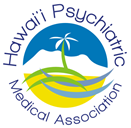 HPMA Monthly Meeting Announcement and Agenda for Tuesday, October 9, 2018Location: HMA Board RoomFor live remote access: Meeting number: 625 177 365Password: HPMAhttps://hawaiimedicalassociation.webex.com/hawaiimedicalassociation/j.php?MTID=mcef51ac21816dd4b66a853faed43ec3bJoin by phone1-650-479-3208 Call-in toll number (US/Canada)Access code: 625 177 365Time:	6:00pm - Dinner		6:15pm - 6:30pm - Introductions/Announcements/Committee Reports		6:30pm – 7:00pm - Old and New Business7:00pm - 7:45pm – In Depth Discussion: 		7:45pm - Adjourn

Meeting Agenda: 1. Introductions2. Review of the August Meeting Minutes 3. Announcements/Upcoming Events4. Committee Reports:TreasurerMembership/Assembly AssemblyCommunications and Public AffairsResident RepresentativeEthicsLegislativeBoard5. Old business: Update on Innovative Grant-Dr. SuzukiDr Akaka Update on the Dormant accountUpdate on HMA contract and Jessica attending meetings6. New business: Establish Finance Committee-volunteers or assignedEstablish Task Force to update By LawsAPA recommendation to State Boards on Licensing Questions re: mental illness7. In-depth discussion